French 10 	Unit 2 	Reading Comprehension							/20Nom:__________________________________			Date:___________________________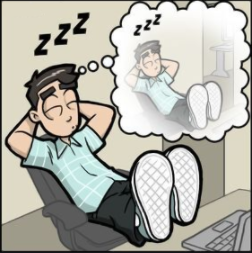 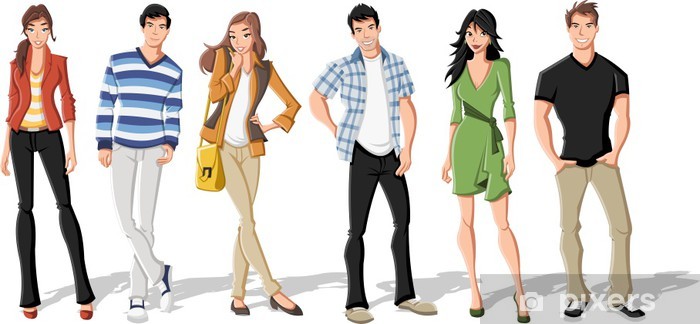 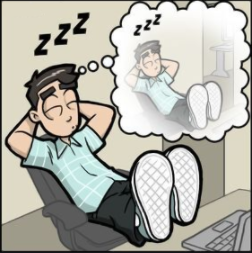 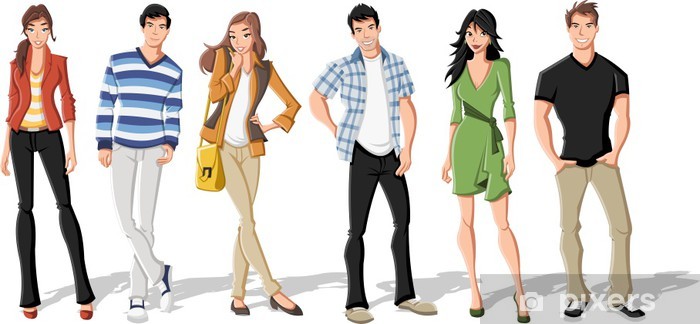 Le premier jour d’école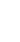 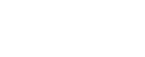 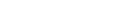 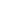 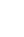 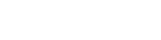 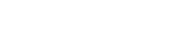 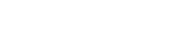 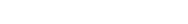 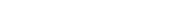 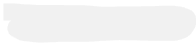 Le jour avant que l’école commence, Luc est chez lui.  Il commence la 10e année et il veut s’habiller en style.  Il regarde dans ses vêtements, et il cherche des pantalons et un t-shirt propres.  Il trouve des jeans bleus mais tous ses t-shirts sont sals.  Ses chaussettes et ses petites culottes aussi!  Il va les laver.  Pendant qu’il attend le lavage, il s’endort et il rêve à tous les étudiants dans son école qu’il trouve à la mode.  Sylvain est confortable.  Il porte des pantalons beiges et lousses, un chandail rayé avec des souliers noirs et blanc.  Nancy est la plus féminine.  Elle porte une belle robe verte et des souliers à talons hauts.  Sophie est très pratique.  Elle porte des pantalons noirs, un t-shirt rayé jaune et blanc avec un jacket rouge.  Pat et super en forme.  Il porte un t-shirt noir et des jeans bruns et étroits avec des chaussures noires.  Steve est super relaxe.  Il porte un t-shirt blanc avec une chemise à manche courte carreautée et des jeans noirs avec des grosses bottes beiges.  Carole est la plus élégante avec des nouveaux pantalons beiges, des souliers noirs, un beau sac jaune et un jacket brun et marron.  Tout à coup, l’alarme de la laveuse sonne « BEEP BEEP BEEP » et Luc se réveille.  Il regarde ses vêtements et décide d’aller magasiner.  Il veut être plus à la mode.Answer all the questions in complete sentences using the information in the text.Qui est l’étudiant confortable dans ses vêtements ?Qu’est-ce que Luc porte ?Qui est l’étudiante la plus élégante ? Est-ce que Luc est près pour l’école ?Quand commence l’école pour Luc ?Vrai ou faux (V ou F). Circle the correct answer.Steve porte des pantalons noirs et des bottes beiges.	V / FNancy porte des souliers à talon hauts.	V / FLuc aime ses vêtements. 	V / FLes chaussettes de Pat sont sals. 	V / FAnswer all the questions in complete sentences using personal information.De tous les étudiants, quel style préfères-tu?  Pourquoi ?	  (préfères-tu=> Je préfère)Fais-tu ton lavage chez toi?                                        (fais-tu=> je fais         ton=> mon 	chez toi=> chez moi)Rêves-tu de magasiner pour des nouveaux vêtements ?                         (Rêves-tu => Je rêve/ Je ne rêve pas)